          firma SVOBODA – Lučice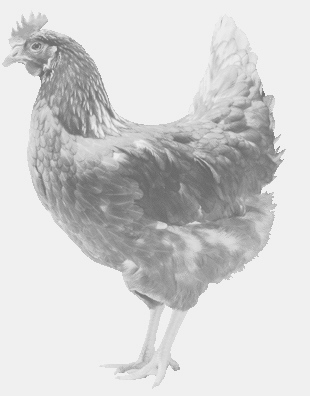  drůbežárna Mírovka, Vadín, 569489358, 777989857NOSNÉ KUŘICE  barva červená a černáStáří:    21 týdnůCena:   195,- Kč/kusÚterý 18. května 2021V 12.15 h. - OndřejovU poštyDoporučujeme objednat:569 489 358,svoboda.lucice@seznam.cz